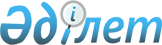 О внесении изменений в решение Аксуского районного маслихата от 27 декабря 2018 года № 36-173 "О бюджете Аксуского района на 2019-2021 год"Решение Аксуского районного маслихата Алматинской области от 3 декабря 2019 года № 53-244. Зарегистрировано Департаментом юстиции Алматинской области 12 декабря 2019 года № 5323
      В соответствии с пунктом 4 статьи 106 Бюджетного кодекса Республики Казахстан от 4 декабря 2008 года, подпунктом 1) пункта 1 статьи 6 Закона Республики Казахстан от 23 января 2001 года "О местном государственном управлении и самоуправлении в Республике Казахстан", Аксуский районный маслихат РЕШИЛ:
       1. Внести в решение Аксуского районного маслихата "О бюджете Аксуского района на 2019-2021 годы" от 27 декабря 2018 года № 36-173 (зарегистрирован в Реестре государственной регистрации нормативных правовых актов № 5010, опубликован 30 января 2019 года в Эталонном контрольном банке нормативных правовых актов Республики Казахстан) следующие изменения:
      пункт 1 указанного решения изложить в новой редакции:
       "1. Утвердить районный бюджет на 2019-2021 годы согласно приложениям 1, 2, 3 к настоящему решению соответственно, в том числе на 2019 год в следующих объемах:
      1) доходы 10086614 тысяч тенге, в том числе:
      налоговые поступления 1056860 тысяч тенге;
      неналоговые поступления 3680 тысяч тенге;
      поступления от продажи основного капитала 2430 тысяч тенге;
      поступления трансфертов 9023644 тысячи тенге, в том числе:
      трансферты из нижестоящих органов государственного управления 359 тысяч тенге;
      трансферты из вышестоящих органов государственного управления 9023285 тысяч тенге, в том числе: 
      целевые текущие трансферты 4054117 тысяч тенге;
      целевые трансферты на развитие 658268 тысяч тенге;
      субвенции 4310900 тысяч тенге;
      2) затраты 10091661 тысяча тенге;
      3) чистое бюджетное кредитование 97487 тысяч тенге, в том числе:
      бюджетные кредиты 119376 тысяч тенге;
      погашение бюджетных кредитов 21889 тысяч тенге;
      4) сальдо по операциям с финансовыми активами 0 тенге; 
      5) дефицит (профицит) бюджета (-) 102534 тысячи тенге;
      6) финансирование дефицита (использование профицита) бюджета 102534 тысячи тенге.".
      2. Приложение 1 к указанному решению изложить в новой редакции согласно приложению к настоящему решению.
      3. Контроль за исполнением настоящего решения возложить на постоянную комиссию Аксуского районного маслихата "По вопросам бюджета, социально-культурной сферы, молодежной политики, законности и защиты прав".
      4. Настоящее решение вводится в действие с 1 января 2019 года. Районный бюджет на 2019 год
					© 2012. РГП на ПХВ «Институт законодательства и правовой информации Республики Казахстан» Министерства юстиции Республики Казахстан
				
      Председатель сессии Аксуского районного маслихата

Б. Тынышбаев

      Секретарь Аксуского районного маслихата

Б. Сулейменов
Приложение к решению Аксуского районного маслихата от "03" декабря 2019 года № 53-244 "О внесении изменений в решение Аксуского районного маслихата от 27 декабря 2018 года № 36-173 "О бюджете Аксуского района на 2019-2021 годы"Приложение 1 к решению Аксуского районного маслихата от 27 декабря 2018 года № 36-173 "О бюджете Аксуского района на 2019-2021 годы"
Категория
Категория
Категория
Категория
Сумма 

(тысяч тенге)
Класс
Класс
Класс
Сумма 

(тысяч тенге)
Подкласс
Подкласс
Сумма 

(тысяч тенге)
Наименование
1
2
3
4
5
I. Доходы
10086614
1
Налоговые поступления
1056860
01
Подоходный налог
426338
2
Индивидуальный подоходный налог
426338
03
Социальный налог
436930
1
Социальный налог
436930
04
Hалоги на собственность
185098
1
Hалоги на имущество
166066
3
Земельный налог
3870
4
Hалог на транспортные средства
7562
5
Единый земельный налог
7600
05
Внутренние налоги на товары, работы и услуги
5124
2
Акцизы
955
3
Поступления за использование природных и других ресурсов
3790
4
Сборы за ведение предпринимательской и профессиональной деятельности
379
08
Обязательные платежи, взимаемые за совершение юридически значимых действий и (или) выдачу документов уполномоченными на то государственными органами или должностными лицами
3370
1
Государственная пошлина
3370
2
Неналоговые поступления
3680
01
Доходы от государственной собственности
1645
5
Доходы от аренды имущества, находящегося в государственной собственности
1645
06
Прочие неналоговые поступления
2035
1
Прочие неналоговые поступления
2035
3
Поступления от продажи основного капитала
2430
03
Продажа земли и нематериальных активов
2430
1
Продажа земли
2430
4
Поступления трансфертов 
9023644
01
Трансферты из нижестоящих органов государственного управления
359
3
Трансферты из бюджетов городов районного значения, сел, поселков, сельских округов
359
02
Трансферты из вышестоящих органов государственного управления
9023285
2
Трансферты из областного бюджета
9023285
Функциональная группа
Функциональная группа
Функциональная группа
Функциональная группа
Функциональная группа
Сумма

(тысяч тенге)
Функциональная подгруппа
Функциональная подгруппа
Функциональная подгруппа
Функциональная подгруппа
Сумма

(тысяч тенге)
Администратор бюджетных программ
Администратор бюджетных программ
Администратор бюджетных программ
Сумма

(тысяч тенге)
Бюджетная программа
Бюджетная программа
Сумма

(тысяч тенге)
Наименование
1
2
3
4
5
6
 II. Затраты
10091661
1
Государственные услуги общего характера
467980
01
Представительные, исполнительные и другие органы, выполняющие общие функции государственного управления
411202
112
Аппарат маслихата района (города областного значения)
22172
001
Услуги по обеспечению деятельности маслихата района (города областного значения)
21612
003
Капитальные расходы государственного органа 
560
122
Аппарат акима района (города областного значения)
208566
001
Услуги по обеспечению деятельности акима района (города областного значения)
151494
003
Капитальные расходы государственного органа 
29861
113
Целевые текущие трансферты из местных бюджетов
27211
123
Аппарат акима района в городе, города районного значения, поселка, села, сельского округа
180464
001
Услуги по обеспечению деятельности акима района в городе, города районного значения, поселка, села, сельского округа
178764
022
Капитальные расходы государственного органа 
1700
02
Финансовая деятельность
30066
452
Отдел финансов района (города областного значения)
30066
001
Услуги по реализации государственной политики в области исполнения бюджета района (города областного значения) и управления коммунальной собственностью района (города областного значения)
15582
003
Проведение оценки имущества в целях налогообложения
960
010
Приватизация, управление коммунальным имуществом, постприватизационная деятельность и регулирование споров, связанных с этим
1381
018
Капитальные расходы государственного органа 
170
113
Целевые текущие трансферты из местных бюджетов
11973
05
Планирование и статистическая деятельность
26712
453
Отдел экономики и бюджетного планирования района (города областного значения)
26712
001
Услуги по реализации государственной политики в области формирования и развития экономической политики, системы государственного планирования
18542
004
Капитальные расходы государственного органа 
8170
2
Оборона
16442
01
Военные нужды
2438
122
Аппарат акима района (города областного значения)
2438
005
Мероприятия в рамках исполнения всеобщей воинской обязанности
2438
02
Организация работы по чрезвычайным ситуациям
14004
122
Аппарат акима района (города областного значения)
14004
006
Предупреждение и ликвидация чрезвычайных ситуаций масштаба района (города областного значения)
3222
007
Мероприятия по профилактике и тушению степных пожаров районного (городского) масштаба, а также пожаров в населенных пунктах, в которых не созданы органы государственной противопожарной службы
10782
3
Общественный порядок, безопасность, правовая, судебная, уголовно-исполнительная деятельность
1783
09
Прочие услуги в области общественного порядка и безопасности
1783
485
Отдел пассажирского транспорта и автомобильных дорог района (города областного значения)
1783
021
Обеспечение безопасности дорожного движения в населенных пунктах
1783
4
Образование
4997932
01
Дошкольное воспитание и обучение
521008
464
Отдел образования района (города областного значения)
521008
009
Обеспечение деятельности организаций дошкольного воспитания и обучения
7421
024
Целевые текущие трансферты бюджетам города районного значения, села, поселка, сельского округа на реализацию государственного образовательного заказа в дошкольных организациях образования
245696
040
Реализация государственного образовательного заказа в дошкольных организациях образования
267891
02
Начальное, основное среднее и общее среднее образование
4182036
464
Отдел образования района (города областного значения)
4020528
003
Общеобразовательное обучение
3874078
006
Дополнительное образование для детей
146450
465
Отдел физической культуры и спорта района (города областного значения)
83585
017
Дополнительное образование для детей и юношества по спорту
83585
467
Отдел строительства района (города областного значения)
77923
024
Строительство и реконструкция объектов начального, основного среднего и общего среднего образования
77923
09
Прочие услуги в области образования
294888
464
Отдел образования района (города областного значения)
294888
001
Услуги по реализации государственной политики на местном уровне в области образования 
19544
004
Информатизация системы образования в государственных учреждениях образования района (города областного значения)
16100
005
Приобретение и доставка учебников, учебно-методических комплексов для государственных учреждений образования района (города областного значения)
103902
007
Проведение школьных олимпиад, внешкольных мероприятий и конкурсов районного (городского) масштаба
2846
012
Капитальные расходы государственного органа 
170
015
Ежемесячная выплата денежных средств опекунам (попечителям) на содержание ребенка-сироты (детей-сирот), и ребенка (детей), оставшегося без попечения родителей
13466
067
Капитальные расходы подведомственных государственных учреждений и организаций
138860
6
Социальная помощь и социальное обеспечение
1339189
01
Социальное обеспечение
631939
451
Отдел занятости и социальных программ района (города областного значения)
630397
005
Государственная адресная социальная помощь
630127
057
Обеспечение физических лиц, являющихся получателями государственной адресной социальной помощи, телевизионными абонентскими приставками
270
464
Отдел образования района (города областного значения)
1542
030
Содержание ребенка (детей), переданного патронатным воспитателям
1542
02
Социальная помощь
340652
451
Отдел занятости и социальных программ района (города областного значения)
340652
002
Программа занятости
187119
004
Оказание социальной помощи на приобретение топлива специалистам здравоохранения, образования, социального обеспечения, культуры, спорта и ветеринарии в сельской местности в соответствии с законодательством Республики Казахстан
29493
006
Оказание жилищной помощи
300
007
Социальная помощь отдельным категориям нуждающихся граждан по решениям местных представительных органов
5124
010
Материальное обеспечение детей-инвалидов, воспитывающихся и обучающихся на дому
1105
014
Оказание социальной помощи нуждающимся гражданам на дому
45886
017
Обеспечение нуждающихся инвалидов обязательными гигиеническими средствами и предоставление услуг специалистами жестового языка, индивидуальными помощниками в соответствии с индивидуальной программой реабилитации инвалида
40751
023
Обеспечение деятельности центров занятости населения
30874
09
Прочие услуги в области социальной помощи и социального обеспечения
366598
451
Отдел занятости и социальных программ района (города областного значения)
366598
001
Услуги по реализации государственной политики на местном уровне в области обеспечения занятости и реализации социальных программ для населения
35628
011
Оплата услуг по зачислению, выплате и доставке пособий и других социальных выплат
6880
021
Капитальные расходы государственного органа 
320168
050
Обеспечение прав и улучшение качества жизни инвалидов в Республике Казахстан
3922
7
Жилищно-коммунальное хозяйство
1284465
01
Жилищное хозяйство
835904
467
Отдел строительства района (города областного значения)
550408
003
Проектирование и (или) строительство, реконструкция жилья коммунального жилищного фонда
139453
004
Проектирование, развитие и (или) обустройство инженерно-коммуникационной инфраструктуры
106955
098
Приобретение жилья коммунального жилищного фонда
304000
487
Отдел жилищно-коммунального хозяйства и жилищной инспекции района (города областного значения)
285496
001
Услуги по реализации государственной политики на местном уровне в области жилищно-коммунального хозяйства и жилищного фонда
16491
003
Капитальные расходы государственного органа
170
005
Организация сохранения государственного жилищного фонда
69342
007
Снос аварийного и ветхого жилья
13782
010
Изготовление технических паспортов на объекты кондоминиумов
518
113
Целевые текущие трансферты из местных бюджетов
185193
02
Коммунальное хозяйство
342313
467
Отдел строительства района (города областного значения)
24366
005
Развитие коммунального хозяйства
24366
487
Отдел жилищно-коммунального хозяйства и жилищной инспекции района (города областного значения)
317947
016
Функционирование системы водоснабжения и водоотведения
5234
026
Организация эксплуатации тепловых сетей, находящихся в коммунальной собственности районов (городов областного значения)
3142
058
Развитие системы водоснабжения и водоотведения в сельских населенных пунктах
309571
03
Благоустройство населенных пунктов
106248
487
Отдел жилищно-коммунального хозяйства и жилищной инспекции района (города областного значения)
106248
017
Обеспечение санитарии 
141
025
Освещение улиц в населенных пунктах
12718
030
Благоустройство и озеленение населенных пунктов
93389
8
Культура, спорт, туризм и информационное пространство
381929
01
Деятельность в области культуры
273561
455
Отдел культуры и развития языков района (города областного значения)
273561
003
Поддержка культурно-досуговой работы
273561
02
Спорт
13750
465
Отдел физической культуры и спорта района (города областного значения)
13750
001
Услуги по реализации государственной политики на местном уровне в сфере физической культуры и спорта
8543
004
Капитальные расходы государственного органа 
170
006
Проведение спортивных соревнований на районном (города областного значения) уровне
916
007
Подготовка и участие членов сборных команд района (города областного значения) по различным видам спорта на областных спортивных соревнованиях
4121
03
Информационное пространство
73451
455
Отдел культуры и развития языков района (города областного значения)
61990
006
Функционирование районных (городских) библиотек
60915
007
Развитие государственного языка и других языков народа Казахстана
1075
456
Отдел внутренней политики района (города областного значения)
11461
002
Услуги по проведению государственной информационной политики
11461
09
Прочие услуги по организации культуры, спорта, туризма и информационного пространства
21167
455
Отдел культуры и развития языков района (города областного значения)
7491
001
Услуги по реализации государственной политики на местном уровне в области развития языков и культуры
7321
010
Капитальные расходы государственного органа 
170
456
Отдел внутренней политики района (города областного значения)
13676
001
Услуги по реализации государственной политики на местном уровне в области информации, укрепления государственности и формирования социального оптимизма граждан
13506
006
Капитальные расходы государственного органа 
170
10
Сельское, водное, лесное, рыбное хозяйство, особо охраняемые природные территории, охрана окружающей среды и животного мира, земельные отношения
359050
01
Сельское хозяйство
295696
462
Отдел сельского хозяйства района (города областного значения)
20122
001
Услуги по реализации государственной политики на местном уровне в сфере сельского хозяйства
19952
006
Капитальные расходы государственного органа 
170
473
Отдел ветеринарии района (города областного значения)
275574
001
Услуги по реализации государственной политики на местном уровне в сфере ветеринарии
13451
003
Капитальные расходы государственного органа 
170
007
Организация отлова и уничтожения бродячих собак и кошек
2400
008
Возмещение владельцам стоимости изымаемых и уничтожаемых больных животных, продуктов и сырья животного происхождения
15790
009
Проведение ветеринарных мероприятий по энзоотическим болезням животных
1600
010
Проведение мероприятий по идентификации сельскохозяйственных животных
17305
011
Проведение противоэпизоотических мероприятий
224858
06
Земельные отношения
43879
463
Отдел земельных отношений района (города областного значения)
43879
001
Услуги по реализации государственной политики в области регулирования земельных отношений на территории района (города областного значения)
12441
006
Землеустройство, проводимое при установлении границ районов, городов областного значения, районного значения, сельских округов, поселков, сел
31268
007
Капитальные расходы государственного органа 
170
09
Прочие услуги в области сельского, водного, лесного, рыбного хозяйства, охраны окружающей среды и земельных отношений
19475
453
Отдел экономики и бюджетного планирования района (города областного значения)
19475
099
Реализация мер по оказанию социальной поддержки специалистов
19475
11
Промышленность, архитектурная, градостроительная и строительная деятельность
24064
02
Архитектурная, градостроительная и строительная деятельность
24064
467
Отдел строительства района (города областного значения)
14226
001
Услуги по реализации государственной политики на местном уровне в области строительства
13656
017
Капитальные расходы государственного органа 
570
468
Отдел архитектуры и градостроительства района (города областного значения)
9838
001
Услуги по реализации государственной политики в области архитектуры и градостроительства на местном уровне
9668
004
Капитальные расходы государственного органа 
170
12
Транспорт и коммуникации
480207
01
Автомобильный транспорт
461780
485
Отдел пассажирского транспорта и автомобильных дорог района (города областного значения)
461780
023
Обеспечение функционирования автомобильных дорог
79870
045
Капитальный и средний ремонт автомобильных дорог районного значения и улиц населенных пунктов
381910
09
Прочие услуги в сфере транспорта и коммуникаций 
18427
485
Отдел пассажирского транспорта и автомобильных дорог района (города областного значения)
18427
001
Услуги по реализации государственной политики на местном уровне в области пассажирского транспорта и автомобильных дорог
10771
003
Капитальные расходы государственного органа 
170
113
Целевые текущие трансферты из местных бюджетов
7486
13
Прочие
389936
03
Поддержка предпринимательской деятельности и защита конкуренции
12114
469
Отдел предпринимательства района (города областного значения)
12114
001
Услуги по реализации государственной политики на местном уровне в области развития предпринимательства 
9544
003
Поддержка предпринимательской деятельности
2400
004
Капитальные расходы государственного органа 
170
09
Прочие
377822
123
Аппарат акима района в городе, города районного значения, поселка, села, сельского округа
6200
040
Реализация мер по содействию экономическому развитию регионов в рамках Программы "Развитие регионов" 
6200
452
Отдел финансов района (города областного значения)
43381
012
Резерв местного исполнительного органа района (города областного значения) 
10354
026
Целевые текущие трансферты районным (городов областного значения) бюджетам на повышение заработной платы отдельных категорий гражданских служащих, работников организаций, содержащихся за счет средств государственного бюджета, работников казенных предприятий
24035
066
Целевые текущие трансферты бюджетам города районного значения, села, поселка, сельского округа на повышение заработной платы отдельных категорий административных государственных служащих
8992
464
Отдел образования района (города областного значения)
44305
077
Реализация мероприятий по социальной и инженерной инфраструктуре в сельских населенных пунктах в рамках проекта "Ауыл-Ел бесігі"
44305
487
Отдел жилищно-коммунального хозяйства и жилищной инспекции района (города областного значения)
283936
077
Реализация мероприятий по социальной и инженерной инфраструктуре в сельских населенных пунктах в рамках проекта "Ауыл-Ел бесігі"
283936
Обслуживание долга
54
01
Обслуживание долга
54
452
Отдел финансов района (города областного значения)
54
013
Обслуживание долга местных исполнительных органов по выплате вознаграждений и иных платежей по займам из областного бюджета
54
Трансферты
348629
01
Трансферты
348629
452
Отдел финансов района (города областного значения)
348629
006
Возврат неиспользованных (недоиспользованных) целевых трансфертов
603
038
Субвенции
315494
051
Трансферты органам местного самоуправления
32532
Погашение займов
1
01
Погашение займов
1
452
Отдел финансов района (города областного значения)
1
021
Возврат неиспользованных бюджетных кредитов, выданных из местного бюджета
1
III. Чистое бюджетное кредитование
97487
Бюджетные кредиты
119376
Сельское, водное, лесное, рыбное хозяйство, особо охраняемые природные территории, охрана окружающей среды и животного мира, земельные отношения
119376
01
Сельское хозяйство
119376
453
Отдел экономики и бюджетного планирования района (города областного значения)
119376
006
Бюджетные кредиты для реализации мер социальной поддержки специалистов
119376
Категория
Категория
Категория
Категория
Сумма

(тысяч тенге)
Класс
Класс
Класс
Сумма

(тысяч тенге)
Подкласс
Подкласс
Сумма

(тысяч тенге)
Наименование
1
2
3
4
5
Погашение бюджетных кредитов
21889
5
Погашение бюджетных кредитов
21889
01
Погашение бюджетных кредитов
21889
1
Погашение бюджетных кредитов выданных из государственного бюджета
21889
Функциональная группа
Функциональная группа
Функциональная группа
Функциональная группа
Функциональная группа
Сумма 

(тысяч тенге)
Функциональная подгруппа
Функциональная подгруппа
Функциональная подгруппа
Функциональная подгруппа
Сумма 

(тысяч тенге)
Администратор бюджетных программ
Администратор бюджетных программ
Администратор бюджетных программ
Сумма 

(тысяч тенге)
Бюджетная программа
Бюджетная программа
Сумма 

(тысяч тенге)
Наименование
1
2
3
4
5
6
IV. Сальдо по операциям с финансовыми активами
0
Категория
Категория
Категория
Категория
Сумма

(тысяч тенге)
Класс
Класс
Класс
Сумма

(тысяч тенге)
Подкласс
Подкласс
Сумма

(тысяч тенге)
Наименование
1
2
3
4
5
V. Дефицит бюджета (профицит)
-102534
VI. Финансирование дефицита ( использование профицита) бюджета
102534
7
Поступления займов
119376
01
Внутренние государственные займы
119376
2
Договоры займа
119376
8
Используемые остатки бюджетных средств
5047
01
Остатки бюджетных средств
5047
1
Свободные остатки бюджетных средств
5047
Функциональная группа
Функциональная группа
Функциональная группа
Функциональная группа
Сумма 

(тысяч тенге)
Функциональная подгруппа
Функциональная подгруппа
Функциональная подгруппа
Функциональная подгруппа
Сумма 

(тысяч тенге)
Администратор бюджетных программ
Администратор бюджетных программ
Администратор бюджетных программ
Сумма 

(тысяч тенге)
Бюджетная программа
Бюджетная программа
Сумма 

(тысяч тенге)
Наименование
2
3
4
5
6
Погашение займов
21889
01
Погашение займов
21889
452
Отдел финансов района (города областного значения)
21889
008
Погашение долга местного исполнительного органа перед вышестоящим бюджетом
21889